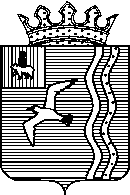 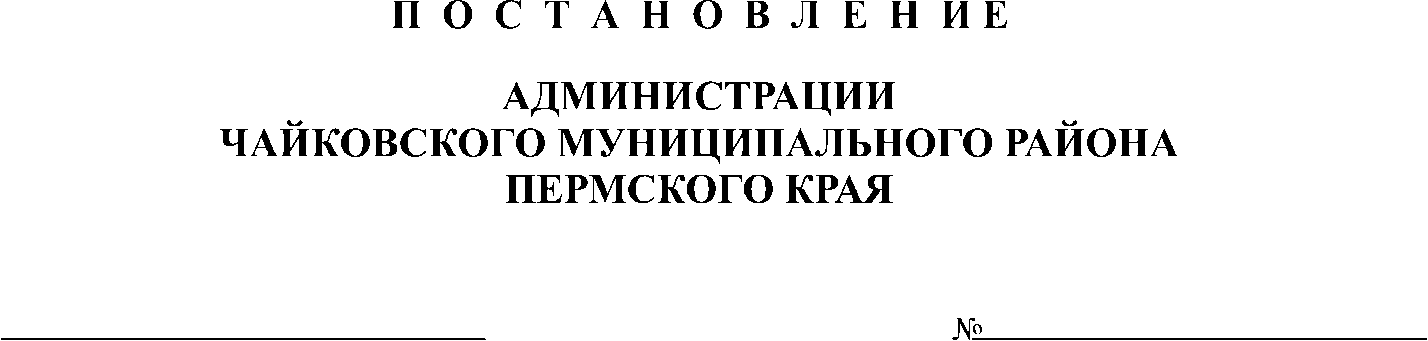 ┌                                                             ┐В соответствии с Федеральным законом от 06 октября 2003 года № 131-ФЗ «Об общих принципах организации местного самоуправления в Российской Федерации», Федеральным законом от 29 декабря 2012 года № 273-ФЗ «Об образовании Российской Федерации», решением Земского Собрания Чайковского муниципального района от 31 октября 2012 года № 290 «Об утверждении Порядка расчета и взимания платы родителей за услуги по содержанию детей (присмотр и уход) в муниципальных образовательных учреждениях Чайковского муниципального района, реализующих основную общеобразовательную программу дошкольного образования и Категории семей, имеющих льготы по оплате за содержание детей в муниципальных образовательных учреждениях, реализующих основную общеобразовательную программу дошкольного образования на территории Чайковского муниципального района», статьей 22 Устава Чайковского муниципального районаПОСТАНОВЛЯЮ:Утвердить прилагаемый размер родительской платы за присмотр и уход за детьми в муниципальных бюджетных и автономных образовательных учреждениях, реализующих образовательную программу дошкольного образования на территории Чайковского муниципального.Признать утратившим силу постановление администрации Чайковского муниципального района от 27 февраля 2015 года № 440 «Об утверждении размера родительской платы за присмотр и уход за ребенком в муниципальных бюджетных и автономных образовательных учреждениях, реализующих образовательную программу дошкольного образования на территории Чайковского муниципального района».Опубликовать постановление в муниципальной газете «Огни Камы» и разместить на официальном сайте администрации Чайковского муниципального района.Постановление вступает в силу со дня опубликования и распространяется на правоотношения, возникшие с 01 апреля 2015 года.Контроль за исполнением постановления возложить на заместителя главы муниципального района – главы администрации Чайковского муниципального района по социальным вопросам Пойлова А.Н.И.о. главы муниципального района –глава администрацииЧайковского муниципального района 					    А.А. НовиковУТВЕРЖДЕНпостановлениемадминистрации Чайковскогомуниципального районаот 16.04.2015 № 627Размер родительской платы за присмотр и уход за детьми в муниципальных бюджетных и автономных образовательных учреждениях, реализующих образовательную программу дошкольного образования на территории Чайковского муниципальногоВ муниципальных бюджетных и автономных образовательных учреждениях, расположенных в городе Чайковский, п. Марковский и п. Прикамский:В муниципальных бюджетных и автономных образовательных учреждениях, расположенных в сельской местности, кроме п. Марковский и п. Прикамский, реализующих образовательную программу дошкольного образования (дошкольные группы общеобразовательных учреждений сельской местности, ДОУ д/с с. Фоки «Светлячок» и ДОУ Д/с «Сказка» с. Б. Букор): № п/пКатегории родителейРазмер родительской платы за ребенком в возрасте от 1 до 3 лет в деньРазмер родительской платы за ребенком в возрасте от 1 до 3 лет в деньРазмер родительской платы за ребенком в возрасте от 3 до 7 лет в день№ п/пКатегории родителейдо 5 часов в день,руб.12-часовое пребывание детей, руб.12-часовое пребывание детей, руб.1.1.для родителей, имеющих одного или двух несовершеннолетних детей53,6489,40107,301.2.для родителей, имеющих трех и более несовершеннолетних детей26,8244,7053,651.3.для родителей (одного из родителей), имеющих I и II группы инвалидности42,9071,5085,80№ п/пКатегории родителейРазмер родительской платы за ребенком без учета возрастной категории в деньРазмер родительской платы за ребенком без учета возрастной категории в деньРазмер родительской платы за ребенком в возрасте от 1 до 3 летв деньРазмер родительской платы за ребенком в возрасте от 3 до 7 летв день№ п/пКатегории родителей10,5-часовое пребывание детей, руб.12-часовое пребывание детей, руб.10,5-часовое пребывание детей, руб.10,5-часовое пребывание детей, руб.2.1.для родителей, имеющих одного или двух несовершеннолетних детей73,8098,3067,1080,502.2.для родителей, имеющих трех и более несовершеннолетних детей36,9049,1533,5540,252.3.для родителей (одного из родителей), имеющих I и II группы инвалидности44,3059,0040,3048,302.4.для семей, имеющих статус малоимущих в Чайковском муниципальном районе, дети, которых посещают сельские образовательные учреждения, реализующие программы дошкольного образования64,2085,5058,4070,00